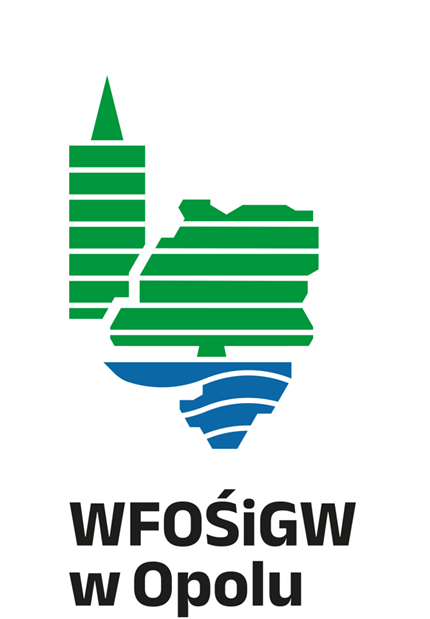 Zadanie pn.:„Zakup pojazdów oraz sprzętu ratowniczegodla jednostek PSP województwaopolskiego w 2024 roku”dofinansowano ze środków Wojewódzkiego Funduszu Ochrony Środowiska i Gospodarki Wodnej w Opolu